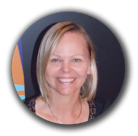 Author Lisa Wheeler will visit Tuscany Heights on Monday, February 9th.  A huge thank you to the Tuscany Heights PTA for covering the expenses of this special presentation.  We will be taking orders for her books before her visit.  Most of the books will soon be on display in the library, if you would like to preview them before you place an order.  (This is not a fundraiser for the PTA or the library.  Prices cover only the cost of each book.) Mrs. Wheeler will be presenting to Kindergarten, 1st grade, and 2nd grade students. (3rd, 4th, and 5th grade students had author Nathan Hale come visit them during the fall semester.)To learn more about Lisa Wheeler and her books, please visit her website at:www.lisawheelerbooks.com/You may also preview her books at www.barnesandnoble.com***If you wish to purchase a book, please read and follow the steps below before the Friday, January 23rd deadline:1)	Fill out the form on the back of this paper and total your amount.2)	Put the form in an envelope with payment (cash-exact amount or check made out to Barnes and Noble) and write your child’s name, teacher’s name, and AUTHOR VISIT on the front of the envelope.3)	Your payment amount should be the Total w/tax. (Please take orders to the library.)4)	We will keep the books in the library until the day of the author visit, so that Mrs. Wheeler can autograph each book. Due to the large number of books, she will only be able to personalize to each child’s name, not any extra message. Thanks for understanding.***If you already own a book by Lisa Wheeler and would like it signed, please send the book to the library with a note stating the child’s name, teacher’s name and whom to autograph the book to by Friday, February 6th.Student_____________________________Grade_____ Teacher______________________*DEADLINE FOR PRE-ORDERING BOOKS IS Thursday, JANUARY 22nd.Total # of books ordered:  _________________		Total amount of $ due: ______________________________							(Tax is already included in prices above.)TitleQuantityFormatTotal with tax includedPlease print clearly.Sign book to:DINO-BASEBALLHARDCOVER$18.35DINO-BASKETBALLHARDCOVER$18.35DINO-BOARDINGHARDCOVER$18.35DINO-FOOTBALLHARDCOVER$18.35DINO-HOCKEYHARDCOVER$18.35DINO-SOCCERHARDCOVER$18.35DINO-WRESTLINGHARDCOVER$18.35BOOGIE KNIGHTSHARDCOVER$18.39BUBBLE GUM, BUBBLE GUMHARDCOVER$18.40CASTAWAY CATSHARDCOVER$19.47FARMER DALE’S RED PICKUP TRUCKBOARDBOOK$8.65MAMMOTHS ON THE MOVEHARDCOVER$19.47OLD CRICKETPAPERBACK$8.65ONE DARK NIGHTPAPERBACK$7.57SIXTEEN COWSPAPERBACK$7.57TURK AND RUNT: A THANKSGIVING COMEDYPAPERBACK$8.65UGLY PIEPAPERBACK$7.57UNCLES AND ANTLERSHARDCOVER$19.47WHERE, OH WHERE, IS SANTA CLAUS?PAPERBACK$8.65NEW PIG IN TOWN (FITCH & CHIP SERIES) (BEGINNING READER)PAPERBACK$4.32WHEN PIGS FLY! (FITCH & CHIP SERIES) (BEGINNING READER)PAPERBACK$4.32INVASION OF THE PIG SISTERS (FITCH & CHIP SERIES) (BEGINNING READER)PAPERBACK$4.32